「以人為本」的學習計劃﹙二﹚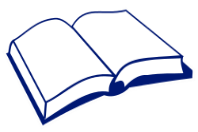 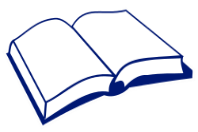 